ARUBA SMALL FOOTSOOL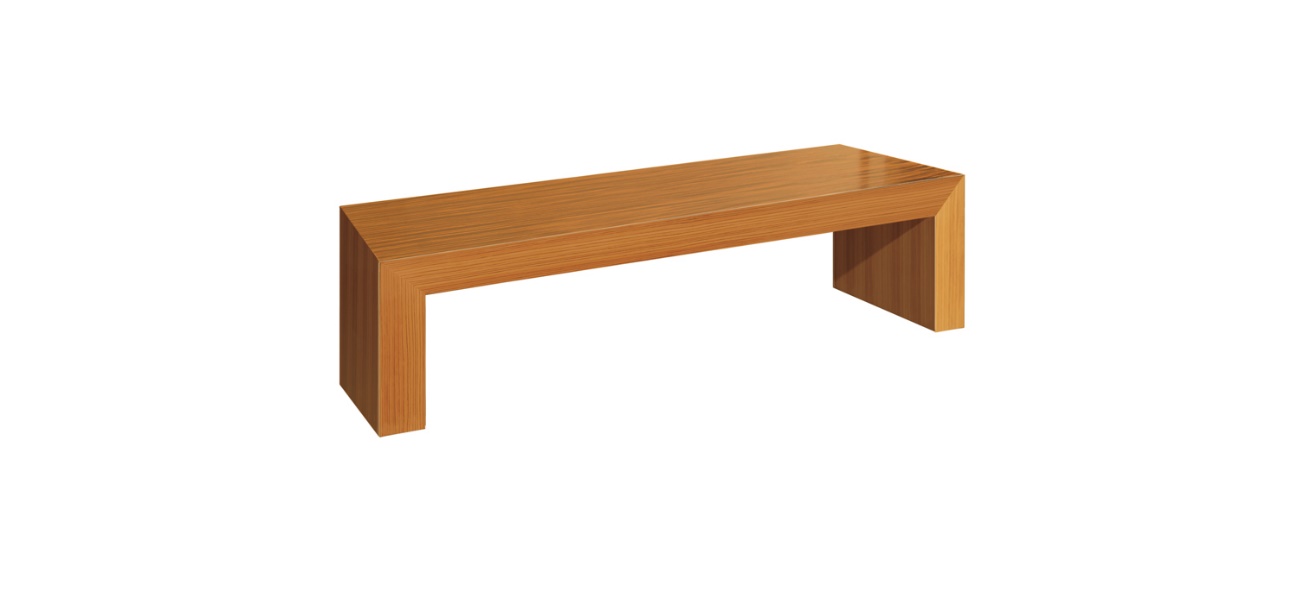 Product description:Ref. RD-0746-DAruba small footsool. Made of  ebony wood or cebrano wood.Sizes:90x45x36H Finishes: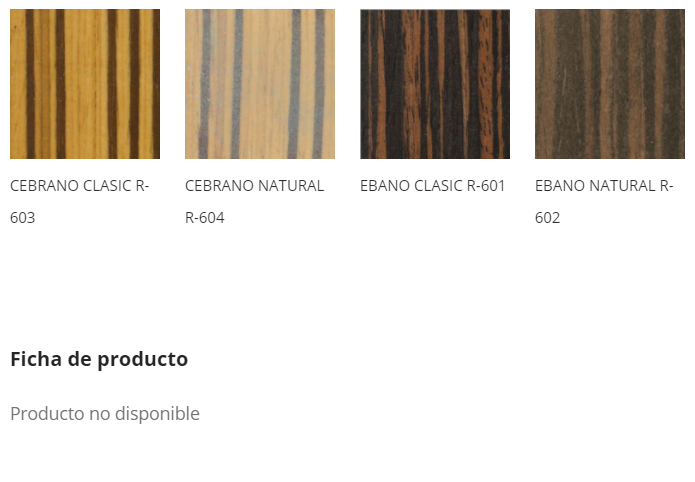 